ROEIVERENIGING SALLAND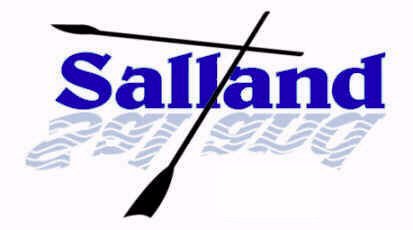 GRAMSBERGENAanmeldingsformulier Roeicursus Juli 2020VOORNAAM :	     ……………………………………………………………………       M  /  VACHTERNAAM:    ..............................................................................................       ADRES:       ..............................................................................................................................POSTCODE:  	..........................................	PLAATS:	.................................................TEL. NR.:	...........................................	GEB.DATUM:	..................................................MOBIEL:	............................................	E-MAIL:	....................................................@.......................Heeft u vroegere roeiervaring en/of diploma's?  .............................................................................Zo ja, welke?	………………………………..................................................................................Bent u in het bezit van een zwemdiploma?    Nee / Ja, type: ...............Wilt u gebruiken maken van lunch bij de vereniging? Nee / Ja ……. Kosten 7,50 per dag.Wij verzoeken u onderstaande machtiging voor eenmalige automatische incasso te tekenen. Dat scheelt voor onze penningmeester veel werk! Machtiging t.b.v. eenmalige automatische incasso.Door onderstaande in te vullen machtigt u de vereniging tot het eenmalig automatisch incasseren van € 200.IBAN nummer	:	............................................................T.n.v.	:	............................................................Woonplaats	:	............................................................Datum	  ...................................	Indien onder de 18 jaar: akkoord ouder of voogd, naam: .............................................................							ouder / voogdDit  formulier invullen en dan mailen naar: nieuweleden@salland-roeien.nl. 